Figure S1: Poster displayed in ICU showing key points of blood culture collection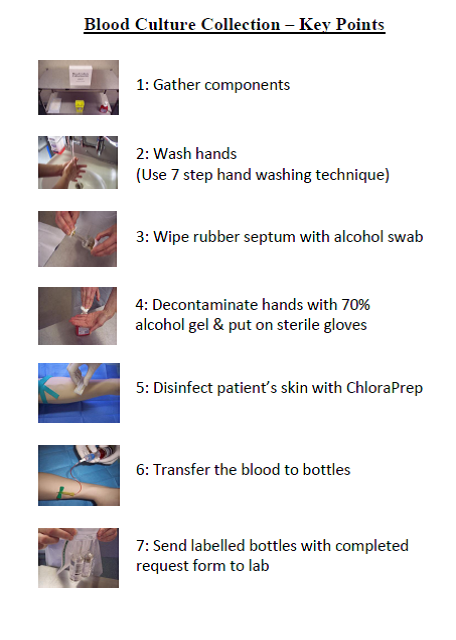 